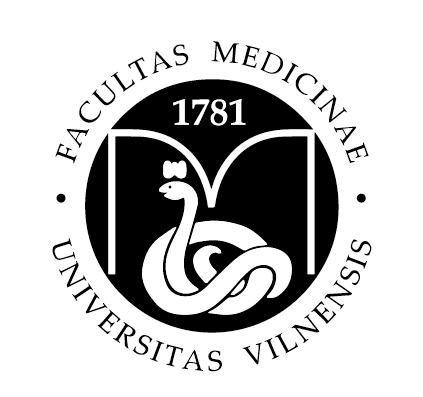 VILNIAUS UNIVERSITETOMEDICINOS FAKULTETAS